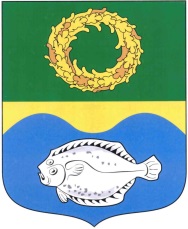 РОССИЙСКАЯ ФЕДЕРАЦИЯКАЛИНИНГРАДСКАЯ ОБЛАСТЬОКРУЖНОЙ СОВЕТ ДЕПУТАТОВМУНИЦИПАЛЬНОГО ОБРАЗОВАНИЯ«ЗЕЛЕНОГРАДСКИЙ ГОРОДСКОЙ ОКРУГ»(первого созыва)РЕШЕНИЕ     от  31 августа 2016 года                                                             № 82     г. ЗеленоградскО внесении изменения в решение окружного Совета депутатов муниципального образования «Зеленоградский городской округ» от 26 ноября 2015 года № 315 «Об утверждении Программы приватизации и прогнозного перечня муниципального имущества муниципального образования «Зеленоградский городской округ», подлежащего приватизации в 2016 году»       Руководствуясь Федеральным законом от 21 декабря 2001 года            № 178-ФЗ «О приватизации государственного и муниципального имущества» и Уставом муниципального образования «Зеленоградский городской округ», окружной Совет депутатов муниципального образования «Зеленоградский городской округ»Р Е Ш И Л:Внести в решение окружного Совета депутатов муниципального образования «Зеленоградский городской округ» от 26 ноября 2015 года №315    «Об утверждении Программы приватизации и прогнозного перечня муниципального имущества муниципального образования «Зеленоградский городской округ», подлежащего приватизации в 2016 году» (с дополнениями и изменениями, внесенными решениями окружного Совета депутатов муниципального образования «Зеленоградский городской округ» от 16 декабря 2015 года №321, от 15 июня 2016 года №69 и от 1 августа 2016 года №75) следующее изменение:исключить из прогнозного перечня муниципального имущества муниципального образования «Зеленоградский городской округ», подлежащего приватизации в 2016 году, следующие объекты:- нежилое помещение (гараж), площадью 24,25 кв. м, расположенное по адресу: г. Зеленоградск, ул. Пограничная;- нежилое помещение (гараж №3), площадью 36,7 кв. м, расположенное по адресу: г. Зеленоградск, ул. Пограничная у дома №5а.Опубликовать решение в газете «Волна» и разместить на официальном сайте муниципального образования «Зеленоградский городской округ».Решение вступает в силу со дня официального опубликования. Глава муниципального образования«Зеленоградский городской округ»                                                  С.В. Кулаков